L’ACTIVITE PHYSIQUE C’EST QUOI EXACTEMENT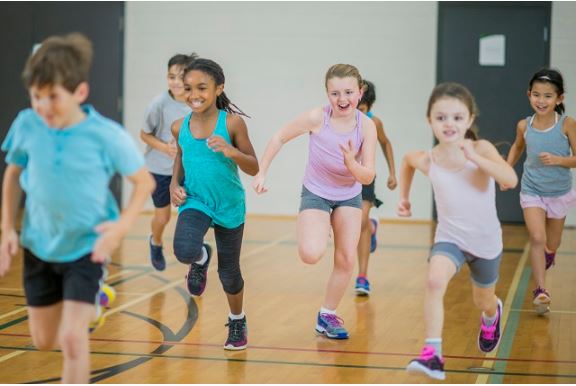 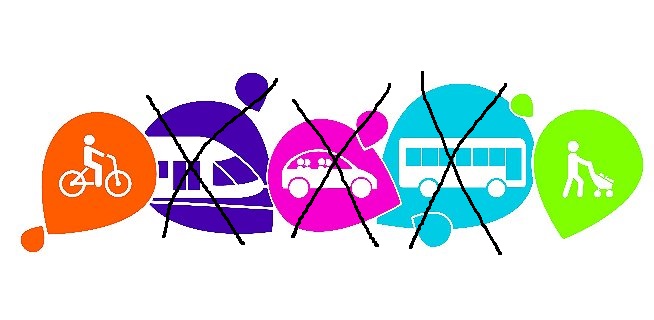 ++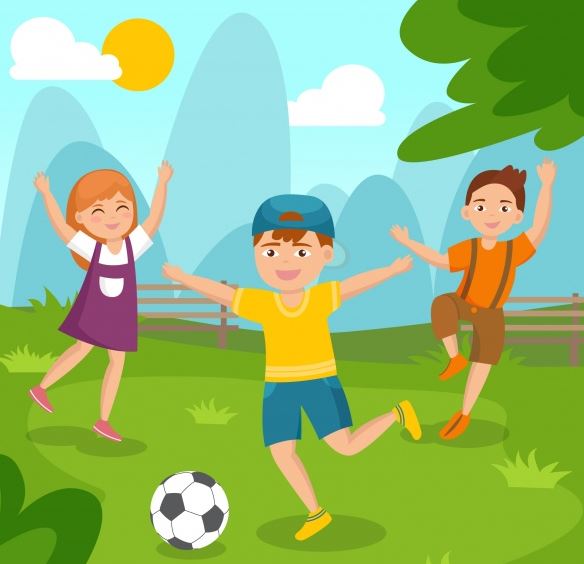 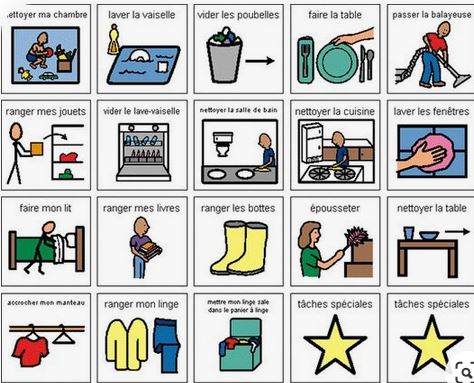 En bonne santé toute sa vieFaire minimum 1 heure d’activité physique par jour et ne pas être sédentaire.La sédentarité c’est quoi ?Être plus de 7 heures par jour Assis ou allonge (en dehors du sommeil)La sédentarité c’est quoi ?Être plus de 7 heures par jour Assis ou allonge (en dehors du sommeil)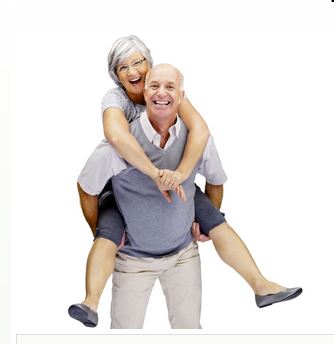 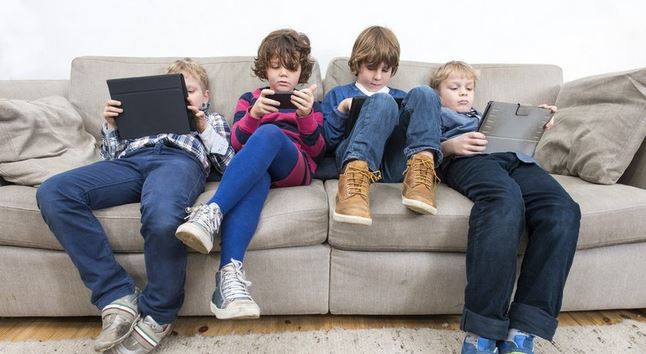 Aujourd’hui,  Martine Duclos médecin du sport dit :le manque d’activité physique + la sédentaritéChez les enfants de moins de 12 ans augmentent et déclenchent certaines maladies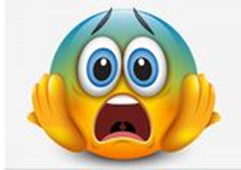 Aujourd’hui,  Martine Duclos médecin du sport dit :le manque d’activité physique + la sédentaritéChez les enfants de moins de 12 ans augmentent et déclenchent certaines maladiesAujourd’hui,  Martine Duclos médecin du sport dit :le manque d’activité physique + la sédentaritéChez les enfants de moins de 12 ans augmentent et déclenchent certaines maladies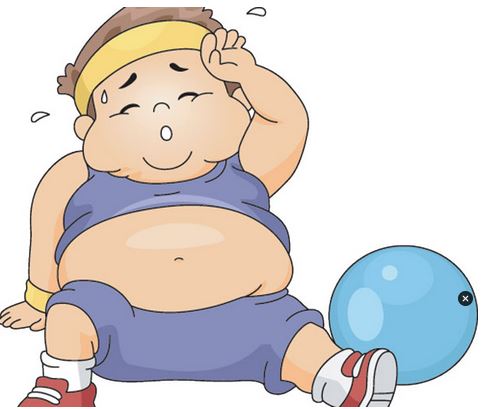 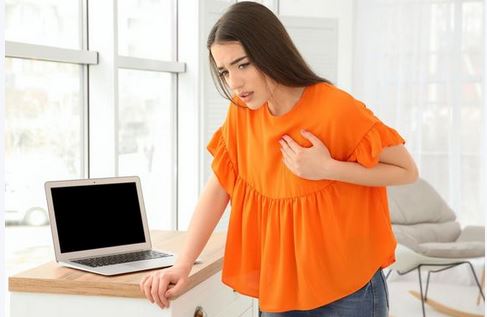 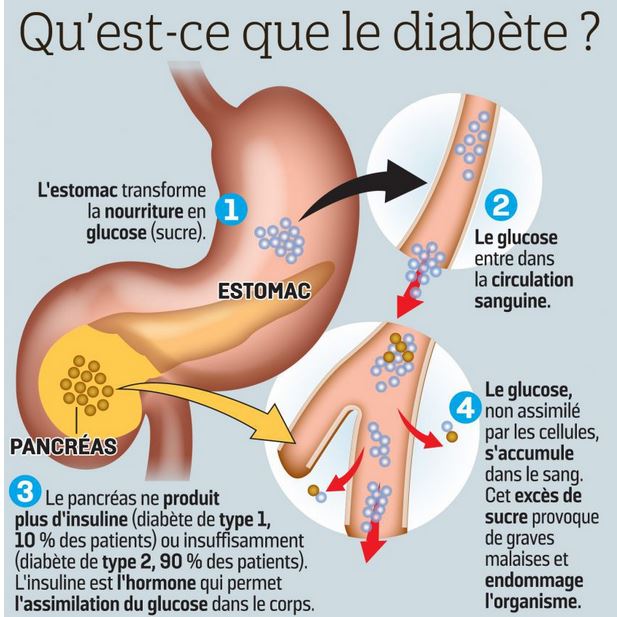 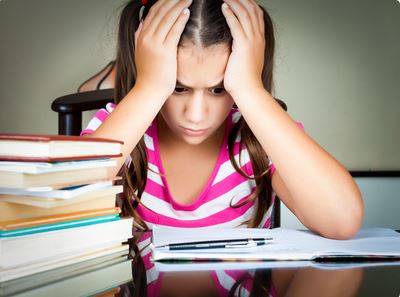 